Aan de leerlingen en/of ouders verzorgers van klas 3Kenmerk	: CLA/SREA/2019.100Betreft	: Uitnodiging algemene ouderavond leerlingen havo 3 & vwo 3 Datum	: 17-09-2019Beste ouders/verzorgers, beste leerling,Hierbij nodig ik u van harte uit voor een algemene ouderavond op:Dinsdag 24 september 2019 De kennismakingsgesprekken met de mentor aan het begin van het jaar stonden in het teken van elkaar beter leren kennen. Deze algemene ouderavond staat in het teken van de belangrijke praktische zaken waar u en uw kind dit jaar mee te maken zullen krijgen. Ik wil u vriendelijk, doch zeer dringend verzoeken om aanwezig te zijn tijdens de ouderavond. Er worden voor uw zoon of dochter belangrijke zaken, zoals de profielkeuzes, PTO (Programma van Toetsing in de Onderbouw) besproken. Wij verwachten dat alle ouders aanwezig zijn. Tevens zouden wij het leuk vinden als u uw zoon/dochter meeneemt naar de ouderavond. Mocht u verhinderd zijn, wilt u dat laten weten aan de mentor van uw zoon/dochter? Voor koffie en thee wordt gezorgd.Inloop:		18.00 uur – 18.15 uurBijeenkomst:	18.15 uur – 19.45 uurIk hoop u hiermee voldoende te hebben geïnformeerd.Met vriendelijk groet,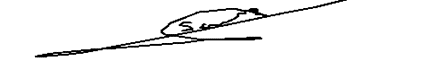 De heer S. Ezzoubaa MSc(Ed)Afdelingsleider leerjaar 3 & 4			